ALLEGATO 6Agli AttiPIANO DI AZIONE PER FARMACO SALVAVITAIl genitore consegnerà al personale della scuola una confezione nuova ed integra del medicinale ________________________________________________________________da somministrare in caso di ____________________________________ (indicare l'evento) come da certificazione medica già consegnata in segreteria e allegata in copia alla presente. Il genitore provvederà a rifornire la scuola di una nuova confezione integra, ogni qual volta il medicinale sarà terminato. (Al momento della consegna del farmaco sarà stilato il verbale di cui si allega prospetto).Il medicinale sarà conservato in un luogo sicuro per gli alunni, ma di facile accesso per il personale che effettuerà la somministrazione: ______________________ (indicare il luogo dove sarà conservato) Nel caso al bambino/a _________________________________ dovesse presentarsi l'evento predetto il personale della scuola interverrà attuando il seguente piano di azione:Comportamenti del personaleConservare la calma è particolarmente utile per poter affrontare adeguatamente la situazione. È estremamente utile potersi avvalere di due persone: una persona per i contatti telefonici: chiama l’eventuale persona preposta per la somministrazione del farmaco       salvavita e i genitori  informa il 118 e prende nota delle eventuali indicazioni ricevute. Nel caso in cui sia un docente a somministrare il farmaco salvavita: una persona per la somministrazione accudisce il/la bambino/a somministra il farmaco indicato dal medico di famiglia con l’ apposito protocollo sanitarioNel caso sia uno specialista preposto alla somministrare il farmaco salvavita:una personale accudisce il/la bambino/auno specialista preposto somministra il farmaco indicato dal medico di famiglia con l’ apposito protocollo sanitario.Se il somministrare è un docente:Orario in cui l'insegnante di classe si trova da solo/a a gestire la classe ed un solo collaboratore scolastico in turno:l'insegnante di classe soccorre il/la bambino/a e chiama il collaboratore scolastico il collaboratore scolastico accorre, portando il medicinale all'insegnante, riunisce e porta i bambini in un'altra classe, dandoli in consegna all'insegnante presente che effettuerà la sorveglianza l'insegnante che sta soccorrendo il/la bambino/a somministra il farmaco il collaboratore scolastico chiama il 118 e i genitori.Orario in cui due insegnanti di classe si trovano a gestire la classe e un collaboratore scolastico in turno:un insegnante soccorre il/la bambino/a e chiama un collaboratore scolasticol'altro insegnante chiama il collaboratore scolastico, poi chiama il 118 e i genitoriil collaboratore scolastico accorre consegna il medicinale all'insegnante, poi riunisce i bambini e li porta nell'altra classe dandoli in consegna all'insegnante presente che effettuerà la sorveglianzal'insegnante che sta soccorrendo il/la bambino/a somministra il farmaco. Se il somministratore è uno specialista:Orario in cui l'insegnante di classe si trova da sola a gestire la classe ed un solo collaboratore scolastico in turno:l'insegnante di classe soccorre il/la bambino/a e chiama il collaboratore scolastico il collaboratore scolastico accorre, portando il medicinale all'insegnante, chiama lo specialista preposto alla somministrazione del farmaco, il 118 e i genitori, riunisce e porta i bambini in un'altra classe, dandoli in consegna all'insegnante presente che effettuerà la sorveglianza l'insegnante che sta soccorrendo il/la bambino/a supporta lo specialista nella somministrazione Orario cui due insegnanti di classe si trovano a gestire la classe e due collaboratori scolastici in turno:un insegnante soccorre il/la bambino/a l'altro insegnante chiama il collaboratore scolastico, poi chiama lo specialista preposto alla somministrazione del farmaco, il 118 e i genitoriil collaboratore scolastico accorre consegna il medicinale all'insegnante, poi riunisce i bambini e li porta nell'altra classe dandoli in consegna all'insegnante presente che effettuerà la sorveglianzal'insegnante che sta soccorrendo il/la bambino/a supporta lo specialista nella somministrazione. Oltre alla normale organizzazione sono da prevedere le situazioni in cui sono presenti insegnanti supplenti o supplenti del personale Ata che, al momento dell'entrata in servizio, dovranno essere informati del presente piano di intervento dalle insegnanti di plesso.La Dirigente Scolastica Adele Porta(Firma autografa sostituita a mezzo stampa ex art. 3 c. 2 d.lgs n. 39/93)ISTITUTO COMPRENSIVO STATALE“Paride Del Pozzo” Via S. Spirito, 6 - PIMONTE (NA) - C.A.P.: 80050 - Tel: 0818792130 -  Fax: 0818749957 NAIC86400X@istruzione.it - http://www.icsdelpozzo.gov.itPEC: NAIC86400X@pec.istruzione.itC.MEC. NAIC86400X                                                      C.F. 82008870634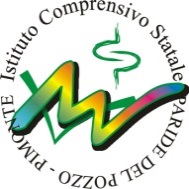 